3. pielikums
Ministru kabineta 
2021. gada 18. februāra
noteikumiem Nr. 1132.1. Informācija par noslēgto līgumu ar pašvaldību atbilstoši Atkritumu apsaimniekošanas likuma 18. pantam:2.2. Informācija par būvniecības lietu:Piezīmes.1. Sadaļu aizpilda Ministru kabineta 2021. gada 18. februāra noteikumu Nr. 113 "Atkritumu un to pārvadājumu uzskaites kārtība" (turpmāk – noteikumi) 12.1. apakšpunktā minētais sistēmas lietotājs. Informāciju, pamatojoties uz noslēgto līgumu par atkritumu pārvadājumu, var sniegt atkritumu pārvadātājs, atkritumu tirgotājs, atkritumu apsaimniekošanas starpnieks vai iekārtu operators. 2. Dokumenta rekvizītu "datums" neaizpilda, ja elektroniskais dokuments ir sagatavots atbilstoši normatīvajiem aktiem par elektronisko dokumentu noformēšanu.3. Atbilstoši normatīvajiem aktiem par atkritumu klasifikatoru un īpašībām, kuras padara atkritumus bīstamus.4. Pašpārvadājums vai komercpārvadājums. Informāciju norāda noteikumu 12.1. apakšpunktā minētais sistēmas lietotājs.  5. Autotransports. Ja izmanto citus transportlīdzekļus, norāda tos. Informāciju norāda noteikumu 12.1. apakšpunktā minētais sistēmas lietotājs.  6. Informāciju norāda noteikumu 12.1. apakšpunktā minētais sistēmas lietotājs.  7. Valsts vides dienesta lēmums par atkritumu apsaimniekošanas tirgotāja vai atkritumu apsaimniekošanas starpnieka reģistrāciju atbilstoši normatīvajiem aktiem par atkritumu apsaimniekošanas atļaujas izsniegšanas un anulēšanas kārtību, atkritumu tirgotāju un atkritumu apsaimniekošanas starpnieku reģistrācijas un informācijas sniegšanas kārtību, kā arī par valsts nodevu un tās maksāšanas kārtību.8. Atļauja A vai B kategorijas piesārņojošās darbības veikšanai (atbilstoši normatīvajiem aktiem par kārtību, kādā piesakāmas A, B un C kategorijas piesārņojošas darbības un izsniedzamas atļaujas A un B kategorijas piesārņojošo darbību veikšanai) vai atļauja atkritumu savākšanai, pārvadāšanai, pārkraušanai, šķirošanai un uzglabāšanai (atbilstoši normatīvajiem aktiem par atkritumu apsaimniekošanas atļaujas izsniegšanas un anulēšanas kārtību, atkritumu tirgotāju un atkritumu apsaimniekošanas starpnieku reģistrācijas kārtību, kā arī par valsts nodevu un tās maksāšanas kārtību). Ja atkritumi tiek izvesti no valsts teritorijas, norāda informāciju par citas valsts uzņēmējdarbības reģistrā reģistrētam komersantam izsniegtu atkritumu apsaimniekošanas atļauju, ja šī informācija ir zināma sistēmas lietotājam.Atkritumu pārvadājumu uzskaites valsts informācijas sistēmas lietotāja fiziskās personas datu (vārds, uzvārds) apstrādi veic atbilstoši noteikumu 33. punktam.Atkritumu pārvadājuma reģistrācijas karte–pavadzīmeSērija _________ Nr. __________________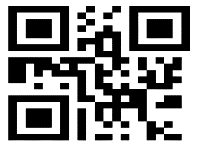 1.INFORMĀCIJA PAR SĀKOTNĒJO ATKRITUMU RADĪTĀJU VAI VALDĪTĀJU1INFORMĀCIJA PAR SĀKOTNĒJO ATKRITUMU RADĪTĀJU VAI VALDĪTĀJU1INFORMĀCIJA PAR SĀKOTNĒJO ATKRITUMU RADĪTĀJU VAI VALDĪTĀJU1INFORMĀCIJA PAR SĀKOTNĒJO ATKRITUMU RADĪTĀJU VAI VALDĪTĀJU1INFORMĀCIJA PAR SĀKOTNĒJO ATKRITUMU RADĪTĀJU VAI VALDĪTĀJU1INFORMĀCIJA PAR SĀKOTNĒJO ATKRITUMU RADĪTĀJU VAI VALDĪTĀJU1Komersanta reģistrācijas numurs ________________Komersanta reģistrācijas numurs ________________Komersanta nosaukums/vārds, uzvārds, juridiskā adrese un faktiskā adrese _________________________________________________tālrunis _______________   e-pasts __________________Komersanta nosaukums/vārds, uzvārds, juridiskā adrese un faktiskā adrese _________________________________________________tālrunis _______________   e-pasts __________________Komersanta nosaukums/vārds, uzvārds, juridiskā adrese un faktiskā adrese _________________________________________________tālrunis _______________   e-pasts __________________Komersanta nosaukums/vārds, uzvārds, juridiskā adrese un faktiskā adrese _________________________________________________tālrunis _______________   e-pasts __________________Komersanta nosaukums/vārds, uzvārds, juridiskā adrese un faktiskā adrese _________________________________________________tālrunis _______________   e-pasts __________________Atkritumu nosūtīšanas (faktiskās uzkraušanas) adrese________________________________________________________________Atkritumu nosūtīšanas (faktiskās uzkraušanas) adrese________________________________________________________________Atkritumu nosūtīšanas (faktiskās uzkraušanas) adrese________________________________________________________________Atkritumu nosūtīšanas (faktiskās uzkraušanas) adrese________________________________________________________________Atkritumu nosūtīšanas (faktiskās uzkraušanas) adrese________________________________________________________________Atkritumu nosūtīšanas (faktiskās uzkraušanas) adrese________________________________________________________________Atkritumu nosūtīšanas (faktiskās uzkraušanas) adrese________________________________________________________________Par atkritumu nosūtīšanu atbildīgā personaPar atkritumu nosūtīšanu atbildīgā personaPar atkritumu nosūtīšanu atbildīgā personaPar atkritumu nosūtīšanu atbildīgā personaAtkritumu pārvadājuma uzsākšanas datums2Atkritumu pārvadājuma uzsākšanas datums2Atkritumu pārvadājuma uzsākšanas datums2___________________________________________
(vārds, uzvārds)___________________________________________
(vārds, uzvārds)___________________________________________
(vārds, uzvārds)___________________________________________
(vārds, uzvārds)___________
(diena)___________
(mēnesis)___________
(gads)Tālrunis_____________Tālrunis_____________Tālrunis________________________
(diena)___________
(mēnesis)___________
(gads)2.INFORMĀCIJA PAR PĀRVADĀTAJIEM ATKRITUMIEMINFORMĀCIJA PAR PĀRVADĀTAJIEM ATKRITUMIEMINFORMĀCIJA PAR PĀRVADĀTAJIEM ATKRITUMIEMINFORMĀCIJA PAR PĀRVADĀTAJIEM ATKRITUMIEMINFORMĀCIJA PAR PĀRVADĀTAJIEM ATKRITUMIEMINFORMĀCIJA PAR PĀRVADĀTAJIEM ATKRITUMIEMNr.
p. k.Nosaukums3Klase3Daudzums (t)Daudzums (t)Atkritumu pārvadājuma mērķis Atkritumu pārvadājuma mērķis Nr.
p. k.Nosaukums3Klase3nosūtītssaņemtsAtkritumu pārvadājuma mērķis Atkritumu pārvadājuma mērķis Nr.
p. k.Nosaukums3Klase3nosūtītssaņemtspārstrāde vai reģenerācijaapglabāšana1.2.Līguma numursLīguma noslēgšanas datumsBūvniecības lietas numursBūvniecības darba vietas adrese3.INFORMĀCIJA PAR ATKRITUMU PĀRVADĀTĀJUINFORMĀCIJA PAR ATKRITUMU PĀRVADĀTĀJUAtkritumu pārvadāšanas atļauja Nr. ________ , izsniegta  _____. gada _____.________________Atkritumu pārvadāšanas atļauja Nr. ________ , izsniegta  _____. gada _____.________________Komersanta reģistrācijas 
numurs _________Komersanta nosaukums/vārds, uzvārds un juridiskā adrese ____________________________________________________________________tālrunis __________________     e-pasts ______________________Pārvadājuma veids4Transportlīdzekļa veids5Transportlīdzekļa valsts numurs Piekabes valsts numurs6Puspiekabes valsts numurs6Par atkritumu pārvadājumu atbildīgā persona _____________________________       (vārds, uzvārds)Par atkritumu pārvadājumu atbildīgā persona _____________________________       (vārds, uzvārds)tālrunis _________________tālrunis _________________4.INFORMĀCIJA PAR ATKRITUMU TIRGOTĀJU VAI ATKRITUMU APSAIMNIEKOŠANAS STARPNIEKUINFORMĀCIJA PAR ATKRITUMU TIRGOTĀJU VAI ATKRITUMU APSAIMNIEKOŠANAS STARPNIEKUValsts vides dienesta lēmuma7 par atkritumu tirgotāja vai atkritumu apsaimniekošanas starpnieka 
reģistrāciju Nr. ________  un datums _____. gada ___.______________Valsts vides dienesta lēmuma7 par atkritumu tirgotāja vai atkritumu apsaimniekošanas starpnieka 
reģistrāciju Nr. ________  un datums _____. gada ___.______________Valsts vides dienesta lēmuma7 par atkritumu tirgotāja vai atkritumu apsaimniekošanas starpnieka 
reģistrāciju Nr. ________  un datums _____. gada ___.______________Komersanta reģistrācijas numurs __________Komersanta reģistrācijas numurs __________Komersanta nosaukums/vārds, uzvārds un juridiskā adrese ____________________________________________________________________tālrunis ___________________   e-pasts _____________________________Atbildīgā persona ________________________________________                                                             (vārds, uzvārds)Atbildīgā persona ________________________________________                                                             (vārds, uzvārds)Atbildīgā persona ________________________________________                                                             (vārds, uzvārds)Tālrunis ____________________Tālrunis ____________________Tālrunis ____________________5.INFORMĀCIJA PAR ATKRITUMU SAŅĒMĒJUINFORMĀCIJA PAR ATKRITUMU SAŅĒMĒJUAtkritumu apsaimniekošanas atļauja8 
Nr. _________, 
izsniegta _____. gada ___. ___________Komersanta reģistrācijas numurs ____________Komersanta reģistrācijas numurs ____________Komersanta nosaukums/vārds, uzvārds un juridiskā adrese___________________________________________________________________tālrunis _________________         e-pasts __________________________Komersanta nosaukums/vārds, uzvārds un juridiskā adrese___________________________________________________________________tālrunis _________________         e-pasts __________________________Atkritumu saņemšanas adrese__________________________________________________________________Atkritumu saņemšanas adrese__________________________________________________________________Atkritumu saņemšanas adrese__________________________________________________________________Atkritumu saņemšanas adrese__________________________________________________________________Atkritumu saņemšanas datums2Atkritumu saņemšanas datums2Atkritumu saņemšanas datums2Atkritumu saņemšanas datums2Atkritumu pieņēmējs __________________________________________________(vārds, uzvārds)Atkritumu pieņēmējs __________________________________________________(vārds, uzvārds)Atkritumu pieņēmējs __________________________________________________(vārds, uzvārds)Atkritumu pieņēmējs __________________________________________________(vārds, uzvārds)Tālrunis __________________Tālrunis __________________Tālrunis __________________Tālrunis __________________